InstruçõesO processo de recredenciamento é regido pela Deliberação n.° 15/2008, que reformulou o Programa de Pós-Graduação em Direito da Universidade Estadual do Rio de Janeiro (Anexo I). Caso precise consultá-la, a referida deliberação está disponível em: < http://www.boluerj.uerj.br/pdf/de_00052018_05042018.pdf >. Acesso em 26.06.2023.  Antes de preencher este formulário, não deixe de atualizar o seu currículo Lattes. No último processo de recredenciamento foram detectadas diversas inconsistências entre os formulários apresentados pelos professores e os seus respectivos currículos Lattes, o que acabou gerando um enorme e desnecessário trabalho para a coordenação. A partir de 2024, a informação apresentada no formulário que não tiver respaldo no Lattes não será computada.Este formulário deverá ser enviado até o dia 15 de janeiro de 2024 para o seguinte e-mail: < sucupirappgduerj@gmail.com >. Junto com o formulário preenchido, o Professor deverá enviar também por e-mail o PDF do seu currículo Lattes atualizado e cópia da sua produção bibliográfica publicada em 2023.Por produção bibliográfica, leia-se: o PDF dos capítulos de livros publicados em 2023; o PDF dos livros publicados em 2023, com exceção dos manuais; e, finalmente, o PDF de todas as publicações internacionais do Professor em 2023. O envio desses PDFs é necessário para “alimentar” a Plataforma Sucupira.No caso dos livros, o PDF precisa conter apenas: capa, contracapa, ficha catalográfica, sumário/índice, as 25 primeiras páginas e as 25 últimas páginas. Não é necessário enviar o PDF dos artigos publicados em periódicos, porque essa informação é coletada de forma automática pela CAPES.Este formulário deve ser datado, assinado e enviado em formato em PDF, mas também em Word (para que a secretaria possa simplesmente “cortar e colar” algumas informações para a Plataforma Sucupira). Informações Geraisnome do docente e e-mail atualizadodepartamentoqualificação(  ) Professor(a) permanente    (  ) Professor(a) colaborador(a)(  ) Professor(a) visitante   linha de pesquisa(  ) Pensamento jurídico e relações sociais(   ) empresa e atividades econômicas(   ) teoria e filosofia do direito(   ) direito da cidade(   ) direito civil(  ) Cidadania, estado e globalização(   ) direito internacional(   ) direito processual(   ) direito público(   ) direito Penal(   ) finanças públicas, tributação e desenvolvimento(   ) Direito do Trabalho e Previdenciárioleciona em outro programa de pós-graduação?(  ) Sim    (  ) Não. Em caso afirmativo, qual?Publicaçõesrelacione os artigos publicados em periódicos em 2023relacione os livros e/ou capítulos de livros publicados em 2023Sobre os livros e/ou capítulos relacionados acima (item 2.2), assinale com um “X” as informações que são demandadas pela Plataforma Sucupira:teve publicações internacionais em 2023?(  ) Sim    (  ) Não. Em caso afirmativo, relacione-as abaixo, indicando precisamente a referência bibliográfica:Disciplinas Ministradas em 2023lecionou disciplinas na graduação da UERJ em 2023?(  ) Sim    (  ) Não. Em caso afirmativo, relacione-as junto com as respectivas ementas.lecionou disciplinas na pós-graduação da UERJ em 2023?(  ) Sim    (  ) Não. Em caso afirmativo, relacione-as junto com as respectivas ementas.Atividades Internacionaisparticipou de rede de pesquisa internacional em 2023?(  ) Sim    (  ) Não. Em caso afirmativo indique a universidade, o país e as atividades desenvolvidas.eventos internacionais (no exterior)participou de eventos internacionais realizados no exterior?(  ) Sim    (  ) Não. Em caso afirmativo, relacione-os abaixo:apresentou resumos/artigos?(  ) Sim    (  ) Não. Em caso afirmativo, relacione-os abaixo:foi palestrante em alguns dos eventos?(  ) Sim    (  ) Não. Em caso afirmativo, indique abaixo: eventos internacionais ocorridos no brasilparticipou de eventos internacionais ocorridos no brasil?(  ) Sim    (  ) Não. Em caso afirmativo, relacione-os abaixo:Orientandos com Atividades Internacionaisteve orientados (mestrado, doutorado ou pós-doutorado) que desenvolveram atividades no exterior?(  ) Sim    (  ) Não. Em caso afirmativo, descreva as atividades abaixo:Atividades Nacionaisprojetos de pesquisacoordenou projetos de pesquisa com financiamento?(  ) Sim    (  ) Não. Em caso afirmativo, descreva abaixo as atividades desenvolvidas:participou de projetos de pesquisa com financiamento?(  ) Sim    (  ) Não. Em caso afirmativo, descreva abaixo as atividades desenvolvidas:projetos de extensãocoordenou projeto de extensão?(  ) Sim    (  ) Não. Em caso afirmativo, descreva abaixo as atividades desenvolvidas:participou de projeto de extensão?(  ) Sim    (  ) Não. Em caso afirmativo, descreva abaixo as atividades desenvolvidas:orientou alunos de graduação?(  ) Sim    (  ) Não. Em caso afirmativo, quantos?participação em bancas externas ao ppgd uerjparticipou de bancas de graduação?(  ) Sim    (  ) Não. Em caso afirmativo, aponte o número e a instituição.participou de bancas de qualificação de mestrado?(  ) Sim    (  ) Não. Em caso afirmativo, aponte o número e a instituição.participou de bancas de defesa de dissertação de mestrado?(  ) Sim    (  ) Não. Em caso afirmativo, aponte o número e a instituição.participou de bancas de qualificação de doutorado?(  ) Sim    (  ) Não. Em caso afirmativo, aponte o número e a instituição.participou de bancas de defesa de doutorado?(  ) Sim    (  ) Não. Em caso afirmativo, aponte o número e a instituição.eventos em âmbito nacionalfoi palestrante em eventos nacionais?(  ) Sim    (  ) Não. Em caso afirmativo, descreva-os abaixo:organizou algum evento?(  ) Sim    (  ) Não. Em caso afirmativo, descreva-os abaixo:Rio de Janeiro, [●] de janeiro de 2024.__________________________________Assinatura do professorINSIRA AQUI A SUA RESPOSTAINSIRA AQUI A SUA RESPOSTAINSIRA AQUI A SUA RESPOSTAQUALIS DA REVISTALISTA DOS ARTIGOS123456789101112131415ITEMISBNNATUREZA* Vide abaixo (indique a letra)LISTA DOS LIVROS OU CAPÍTULOS123456789101112131415itemLIVRO OU CAPÍTULOMEIO DE DIVULGAÇÃONATUREZALEITOR PREFERENCIALORIGEM DA OBRA1(A) livro   (B) capítulo(A) impresso(B) digital(A) didática(B) técnica/manual(C) resultado de projeto de pesquisa(D) relato profissionalA) obras acadêmicas destinadas a pesquisadores, docentes e especialistas da área e afinsB) obras destinadas ao público em geralC) obras acadêmicas destinadas a alunos de graduação e pós-graduaçãoA) originadas de grupos e redes de pesquisa internacionaisB) originadas de grupos e redes de pesquisa nacionaisC) originadas de grupos interinstitucionais de pesquisa D) Não envolve grupos de pesquisa E) Originada de grupos ou redes de pesquisa internas ao programa2(A) livro   (B) capítulo(A) impresso(B) digital(A) didática(B) técnica/manual(C) resultado de projeto de pesquisa(D) relato profissionalA) obras acadêmicas destinadas a pesquisadores, docentes e especialistas da área e afinsB) obras destinadas ao público em geralC) obras acadêmicas destinadas a alunos de graduação e pós-graduaçãoA) originadas de grupos e redes de pesquisa internacionaisB) originadas de grupos e redes de pesquisa nacionaisC) originadas de grupos interinstitucionais de pesquisa D) Não envolve grupos de pesquisa E) Originada de grupos ou redes de pesquisa internas ao programa3(A) livro   (B) capítulo(A) impresso(B) digital(A) didática(B) técnica/manual(C) resultado de projeto de pesquisa(D) relato profissionalA) obras acadêmicas destinadas a pesquisadores, docentes e especialistas da área e afinsB) obras destinadas ao público em geralC) obras acadêmicas destinadas a alunos de graduação e pós-graduaçãoA) originadas de grupos e redes de pesquisa internacionaisB) originadas de grupos e redes de pesquisa nacionaisC) originadas de grupos interinstitucionais de pesquisa D) Não envolve grupos de pesquisa E) Originada de grupos ou redes de pesquisa internas ao programa4(A) livro   (B) capítulo(A) impresso(B) digital(A) didática(B) técnica/manual(C) resultado de projeto de pesquisa(D) relato profissionalA) obras acadêmicas destinadas a pesquisadores, docentes e especialistas da área e afinsB) obras destinadas ao público em geralC) obras acadêmicas destinadas a alunos de graduação e pós-graduaçãoA) originadas de grupos e redes de pesquisa internacionaisB) originadas de grupos e redes de pesquisa nacionaisC) originadas de grupos interinstitucionais de pesquisa D) Não envolve grupos de pesquisa E) Originada de grupos ou redes de pesquisa internas ao programa5(A) livro   (B) capítulo(A) impresso(B) digital(A) didática(B) técnica/manual(C) resultado de projeto de pesquisa(D) relato profissionalA) obras acadêmicas destinadas a pesquisadores, docentes e especialistas da área e afinsB) obras destinadas ao público em geralC) obras acadêmicas destinadas a alunos de graduação e pós-graduaçãoA) originadas de grupos e redes de pesquisa internacionaisB) originadas de grupos e redes de pesquisa nacionaisC) originadas de grupos interinstitucionais de pesquisa D) Não envolve grupos de pesquisa E) Originada de grupos ou redes de pesquisa internas ao programa6(A) livro   (B) capítulo(A) impresso(B) digital(A) didática(B) técnica/manual(C) resultado de projeto de pesquisa(D) relato profissionalA) obras acadêmicas destinadas a pesquisadores, docentes e especialistas da área e afinsB) obras destinadas ao público em geralC) obras acadêmicas destinadas a alunos de graduação e pós-graduaçãoA) originadas de grupos e redes de pesquisa internacionaisB) originadas de grupos e redes de pesquisa nacionaisC) originadas de grupos interinstitucionais de pesquisa D) Não envolve grupos de pesquisa E) Originada de grupos ou redes de pesquisa internas ao programa7(A) livro   (B) capítulo(A) impresso(B) digital(A) didática(B) técnica/manual(C) resultado de projeto de pesquisa(D) relato profissionalA) obras acadêmicas destinadas a pesquisadores, docentes e especialistas da área e afinsB) obras destinadas ao público em geralC) obras acadêmicas destinadas a alunos de graduação e pós-graduaçãoA) originadas de grupos e redes de pesquisa internacionaisB) originadas de grupos e redes de pesquisa nacionaisC) originadas de grupos interinstitucionais de pesquisa D) Não envolve grupos de pesquisa E) Originada de grupos ou redes de pesquisa internas ao programa8(A) livro   (B) capítulo(A) impresso(B) digital(A) didática(B) técnica/manual(C) resultado de projeto de pesquisa(D) relato profissionalA) obras acadêmicas destinadas a pesquisadores, docentes e especialistas da área e afinsB) obras destinadas ao público em geralC) obras acadêmicas destinadas a alunos de graduação e pós-graduaçãoA) originadas de grupos e redes de pesquisa internacionaisB) originadas de grupos e redes de pesquisa nacionaisC) originadas de grupos interinstitucionais de pesquisa D) Não envolve grupos de pesquisa E) Originada de grupos ou redes de pesquisa internas ao programa9(A) livro   (B) capítulo(A) impresso(B) digital(A) didática(B) técnica/manual(C) resultado de projeto de pesquisa(D) relato profissionalA) obras acadêmicas destinadas a pesquisadores, docentes e especialistas da área e afinsB) obras destinadas ao público em geralC) obras acadêmicas destinadas a alunos de graduação e pós-graduaçãoA) originadas de grupos e redes de pesquisa internacionaisB) originadas de grupos e redes de pesquisa nacionaisC) originadas de grupos interinstitucionais de pesquisa D) Não envolve grupos de pesquisa E) Originada de grupos ou redes de pesquisa internas ao programa10(A) livro   (B) capítulo(A) impresso(B) digital(A) didática(B) técnica/manual(C) resultado de projeto de pesquisa(D) relato profissionalA) obras acadêmicas destinadas a pesquisadores, docentes e especialistas da área e afinsB) obras destinadas ao público em geralC) obras acadêmicas destinadas a alunos de graduação e pós-graduaçãoA) originadas de grupos e redes de pesquisa internacionaisB) originadas de grupos e redes de pesquisa nacionaisC) originadas de grupos interinstitucionais de pesquisa D) Não envolve grupos de pesquisa E) Originada de grupos ou redes de pesquisa internas ao programa11(A) livro   (B) capítulo(A) impresso(B) digital(A) didática(B) técnica/manual(C) resultado de projeto de pesquisa(D) relato profissionalA) obras acadêmicas destinadas a pesquisadores, docentes e especialistas da área e afinsB) obras destinadas ao público em geralC) obras acadêmicas destinadas a alunos de graduação e pós-graduaçãoA) originadas de grupos e redes de pesquisa internacionaisB) originadas de grupos e redes de pesquisa nacionaisC) originadas de grupos interinstitucionais de pesquisa D) Não envolve grupos de pesquisa E) Originada de grupos ou redes de pesquisa internas ao programa12(A) livro   (B) capítulo(A) impresso(B) digital(A) didática(B) técnica/manual(C) resultado de projeto de pesquisa(D) relato profissionalA) obras acadêmicas destinadas a pesquisadores, docentes e especialistas da área e afinsB) obras destinadas ao público em geralC) obras acadêmicas destinadas a alunos de graduação e pós-graduaçãoA) originadas de grupos e redes de pesquisa internacionaisB) originadas de grupos e redes de pesquisa nacionaisC) originadas de grupos interinstitucionais de pesquisa D) Não envolve grupos de pesquisa E) Originada de grupos ou redes de pesquisa internas ao programa13(A) livro   (B) capítulo(A) impresso(B) digital(A) didática(B) técnica/manual(C) resultado de projeto de pesquisa(D) relato profissionalA) obras acadêmicas destinadas a pesquisadores, docentes e especialistas da área e afinsB) obras destinadas ao público em geralC) obras acadêmicas destinadas a alunos de graduação e pós-graduaçãoA) originadas de grupos e redes de pesquisa internacionaisB) originadas de grupos e redes de pesquisa nacionaisC) originadas de grupos interinstitucionais de pesquisa D) Não envolve grupos de pesquisa E) Originada de grupos ou redes de pesquisa internas ao programa14(A) livro   (B) capítulo(A) impresso(B) digital(A) didática(B) técnica/manual(C) resultado de projeto de pesquisa(D) relato profissionalA) obras acadêmicas destinadas a pesquisadores, docentes e especialistas da área e afinsB) obras destinadas ao público em geralC) obras acadêmicas destinadas a alunos de graduação e pós-graduaçãoA) originadas de grupos e redes de pesquisa internacionaisB) originadas de grupos e redes de pesquisa nacionaisC) originadas de grupos interinstitucionais de pesquisa D) Não envolve grupos de pesquisa E) Originada de grupos ou redes de pesquisa internas ao programa15(A) livro   (B) capítulo(A) impresso(B) digital(A) didática(B) técnica/manual(C) resultado de projeto de pesquisa(D) relato profissionalA) obras acadêmicas destinadas a pesquisadores, docentes e especialistas da área e afinsB) obras destinadas ao público em geralC) obras acadêmicas destinadas a alunos de graduação e pós-graduaçãoA) originadas de grupos e redes de pesquisa internacionaisB) originadas de grupos e redes de pesquisa nacionaisC) originadas de grupos interinstitucionais de pesquisa D) Não envolve grupos de pesquisa E) Originada de grupos ou redes de pesquisa internas ao programaPUBLICAÇÕES INTERNACIONAISDISCIPLINAEMENTADISCIPLINAEMENTAUNIVERSIDADE/PAÍSBREVE DESCRIÇÃO DA REDE (ATIVIDADES, FINANCIAMENTOS, ECT)EVENTOPAÍS UNIVERSIDADEEVENTORESUMO/ARTIGOEVENTOTÍTULO DA PALESTRAEVENTOUNIVERSIDADEORIENTANDODESCRIÇÃO DAS ATIVIDADES INTERNACIONAISPROJETO DE PESQUISADESCRIÇÃO DO PROJETO (atividades, financiamento etc.)PROJETO DE PESQUISADESCRIÇÃO DO PROJETO (atividades, financiamento etc.)PROJETO DE EXTENSÃODESCRIÇÃO DO PROJETO (atividades, financiamento etc.)PROJETO DE EXTENSÃODESCRIÇÃO DO PROJETO (atividades, financiamento etc.)NÚMEROINSTITUIÇÃONÚMEROINSTITUIÇÃONÚMEROINSTITUIÇÃONÚMEROINSTITUIÇÃONÚMEROINSTITUIÇÃOEVENTO/INSTITUIÇÃOTÍTULO DA PALESTRAEVENTO/INSTITUIÇÃOBREVE DESCRIÇÃO DO EVENTO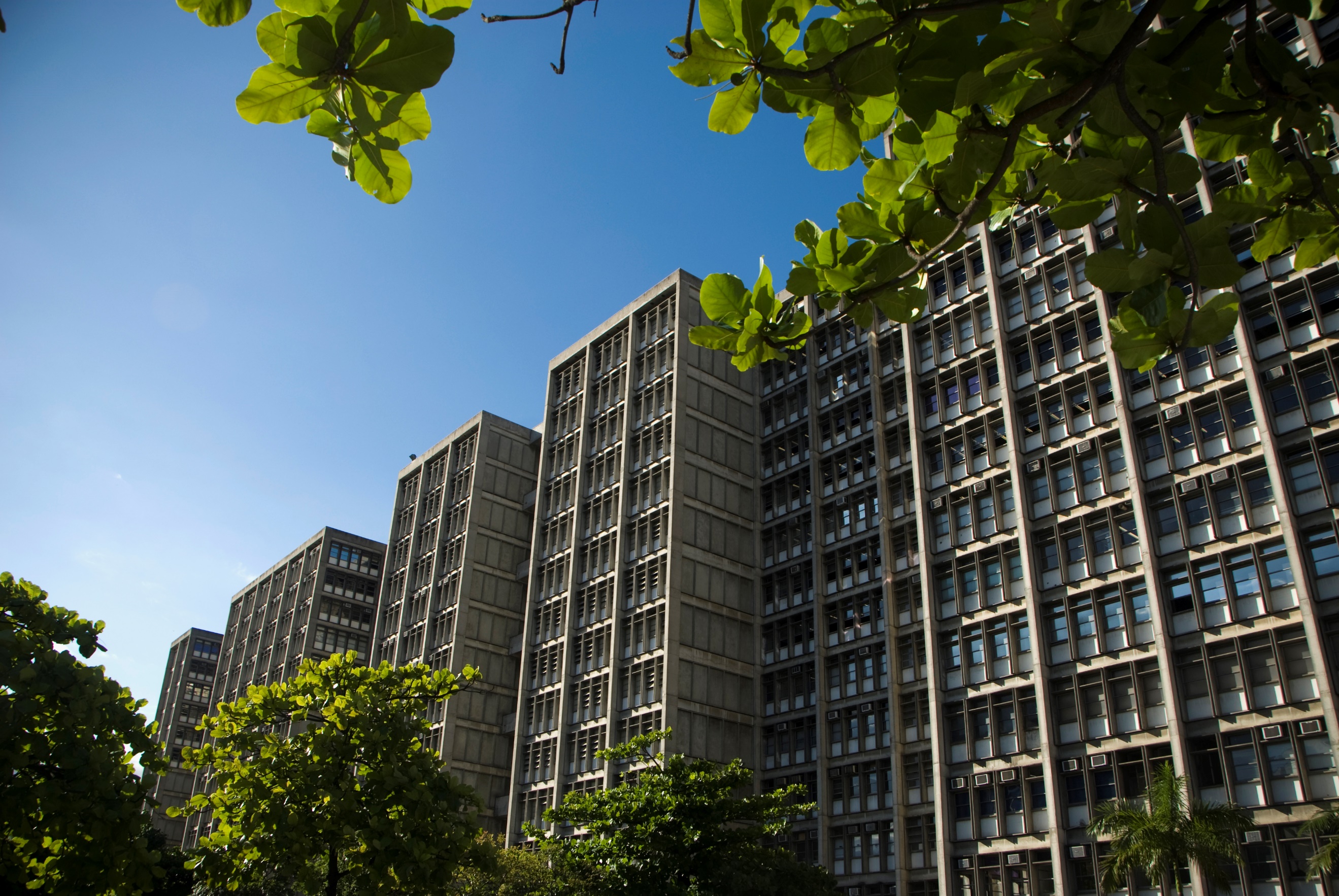 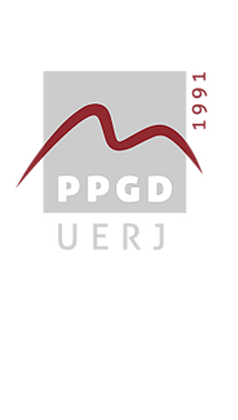 